ПОЛОЖЕНИЕ Г. СаянскОб организации обучения по индивидуальному учебному плануОбщие положенияНастоящее Положение регламентирует организацию обучения по индивидуальному учебному плану в Муниципальном образовательном учреждении дополнительного профессионального образования «Центр развития образования города Саянска» (далее — ЦРО).Настоящее Положение разработано в соответствии с:Федеральным законом «Об образовании в Российской Федерации» от 29 декабря 2012 года № 273-ФЗ;Приказом Министерства образования и науки Российской Федерации от 01 июля 2013 г. № 499 «Об утверждении порядка организации и осуществления образовательной деятельности по дополнительным профессиональным программам»;Уставом ЦРО;другими локальными нормативными актами ЦРО.Индивидуальный учебный план (далее ИУП) — учебный план, обеспечивающий освоение дополнительной образовательной программы на основе индивидуализации ее содержания с учетом особенностей и образовательных потребностей конкретного слушателя.ИУП предусматривает свободное посещение занятий слушателями, изменение учебного графика с обязательным прохождением текущей и итоговой аттестации.Порядок организации обучения по ИУПСлушатель имеет право на обучение по ИУП, в том числе ускоренное обучение, в пределах осваиваемой дополнительной образовательной программы в порядке, установленном настоящим Положением.Решение о приеме/переводе на обучение по ИУП принимается директором ЦРО на основании письменного заявления слушателя о приеме/переводе на обучение и оформляется приказом.Приказом директора ЦРО назначаются преподаватели и руководитель программы в лице заместителя директора, которые сопровождают обучение слушателя по ИУП (Приложение 1).ИУП составляется заместителем директора, согласовывается со слушателем и утверждается директором.Заместитель директора осуществляет контроль за выполнением слушателем ИУП.Слушатель обязан выполнять ИУП, в том числе посещать предусмотренные ИУП учебные занятия, осуществлять самостоятельную подготовку к занятиям, выполнять задания, предусмотренные образовательной программой, проходить предусмотренную ИУП промежуточную аттестацию.Слушатель допускается к итоговой аттестации при условии своевременного прохождения промежуточной аттестации по учебным темам, разделам, модулям, дисциплинам, определённым ИУП.По окончании обучения на основании прохождения процедуры итоговой аттестации издается приказ об отчислении слушателя и выдается документ о квалификации.Структура и содержание ИУПСодержание дисциплин, модулей, разделов и тем ИУП должно соответствовать содержанию учебного плана дополнительной образовательной программы, утвержденного директором ЦРО.В ИУП могут быть включены:установочные занятия в объеме не более 10% от объема программы;консультации преподавателей в объеме не более 10% от объема программы.ИУП не предусматривает увеличения сроков обучения по отношению к утвержденному директором ЦРО учебному плану.ИУП предусматривает сокращение сроков обучения по отношению к утвержденному директором ЦРО учебному плану в следующих случаях:при увеличении объема работы слушателя до 8 часов в день;при освоении дополнительных профессиональных программ допускается зачет учебных предметов, курсов, дисциплин (модулей), освоенных в процессе предшествующего обучения по основным профессиональным образовательным программам и (или) дополнительным профессиональным программам.Приложение 1 МИНИСТЕРСТВО ОБРАЗОВАНИЯ ИРКУТСКОЙ ОБЛАСТИМУНИЦИПАЛЬНОЕ ОБРАЗОВАТЕЛЬНОЕ УЧРЕЖДЕНИЕ ДОПОЛНИТЕЛЬНОГО ПРОФЕССИОНАЛЬНОГО ОБРАЗОВАНИЯ «ЦЕНТР РАЗВИТИЯ ОБРАЗОВАНИЯ ГОРОДА САЯНСКА»(МОУ ДПО ЦРО)УТВЕРЖДАЮДиректор  	Т.А. Бадулина« 	» 	20___ г.СОГЛАСОВАНОСлушатель ______И.О.Фамилия« 	» 	20___ г.ИНДИВИДУАЛЬНЫЙ УЧЕБНЫЙ ПЛАНслушателя 			по ДПП повышения квалификации по теме:« _______________________________________________» объемом 	час. на бюджетной/внебюджетной основе на базе МОУ ДПО «Центр развития образования города Саянска» Сроки обучения:«____» 	20___   г. по « _	»  	20___  г.ГРАФИК УЧЕБНОГО ПРОЦЕССАДиректор	 	______ 		(подпись)	(ФИО)Руководитель программы	    	____________________ 	 ______                                                                                                                                                                                                                                                                                                                                                 	                                                                              (ФИО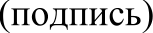 Муниципальное образовательное учреждение дополнительного образования «Центр развития образования города Саянска»(МОУ ДПО ЦРО)УТВЕРЖДЕНОприказом директора МОУ  ДПО ЦРОот                       № _____________№Наименование разделов, дисциплин, модулей и темBcero часовформа аттестации1.2.Итоговая аттестацияИтоговая аттестация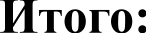 Наименование разделов,дисциплин, модулей и темФорма занятий (установочное занятие, самостоятельная работа, консультация, промежуточная аттестация)Дата, количество часовПреподавательИтоговая аттестация (форма)Итоговая аттестация (форма)